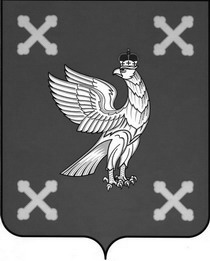 Управление образования администрации Шуйского муниципального районаПРИКАЗот 09.11.2022        № 285  О  проведении муниципального интеллектуального квиза«Здоровый образ жизни»           В соответствии с планом работы Управления образования администрации Шуйского муниципального района и в целях формирования навыков здорового образа жизни у обучающихся  приказываю:Провести 12 ноября 2022 года муниципальный интеллектуальный квиз «Здоровый образ жизни».Утвердить Положение о проведении  муниципального интеллектуального квиза «Здоровый образ жизни» (прилагается).Руководителям образовательных учреждений организовать участие обучающихся в муниципальном мероприятии.Контроль за исполнением данного приказа возложить на главного специалиста Управления образования Скворцову Е.Н.           Начальник Управления образования администрации  Шуйского            муниципального района                                             Е.А.ЛуковкинаПОЛОЖЕНИЕо проведении муниципального интеллектуального квиза «Здоровый образ жизни»1. Общие положенияМуниципальный интеллектуальный квиз «Здоровый образ жизни» (Далее – мероприятие) проводится в соответствии с планом работы Управления образования администрации Шуйского муниципального района.2. Цели и задачи 2.1. Мероприятие направлено на расширение знаний учащихся, развитие познавательного интереса, интеллекта, воспитание стремления к непрерывному совершенствованию своих знаний; формирование навыков здорового образа жизни.Организация3.1. Организаторами муниципального слета являются:- Управление образования администрации Шуйского муниципального района, - МАУДО «Центр творчества» Шуйского муниципального района.4. Сроки проведения 4.1. Мероприятие проводится 12 ноября 2022 года на базе МАУДО «Центр творчества». Начало в 10:30 час.5. Участники 5.1. В мероприятии принимают участие учащиеся образовательных учреждений Шуйского муниципального района.5.2. Состав команды – до 5 человек в возрасте 12-14 лет.5.3. Темы для подготовки к игре: ЗОЖ-привычки (правильное питание, режим дня, занятие спортом и т.д.), вредные привычки.6. Подведение итогов 6.1. Организаторами определяются три победителя и награждаются дипломами Управления образования администрации Шуйского муниципального района.Приложение 1к приказу Управления образования администрации Шуйского муниципального районаот  09.11.2022       № 285